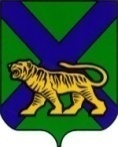 ТЕРРИТОРИАЛЬНАЯ ИЗБИРАТЕЛЬНАЯ КОМИССИЯ ПАРТИЗАНСКОГО РАЙОНАРЕШЕНИЕс. Владимиро-АлександровскоеОб  освобождении кандидатов в депутаты Думы Партизанского муниципального района пятого созыва по одномандатным избирательным округам № 12 и № 15 от созданияизбирательного фонда         В соответствии частью 1 статьи 69 Избирательного кодекса Приморского края, территориальная избирательная комиссия Партизанского района           РЕШИЛА:          1. Освободить кандидатов в депутаты Думы Партизанского муниципального района пятого созыва по одномандатным избирательным округам № 12 и № 15 от создания избирательного фонда (по их уведомлению).      2. Установить форму уведомления об отказе кандидата от создания избирательного фонда  (прилагается).      3.  Опубликовать настоящее решение в общественно-политической газете Партизанского района «Золотая Долина» и разместить на официальных сайтах  Избирательной комиссии Приморского края и администрации Партизанского муниципального района в разделе «Территориальная избирательная комиссия Партизанского района» в информационной телекоммуникационной сети Интернет.            Председатель комиссии					Ж.А.ЗапорощенкоСекретарь комиссии				                     Т.И. МамоноваУВЕДОМЛЕНИЕПоскольку число избирателей в избирательном округе не превышает 5 тысяч человек, я не создаю избирательный фонд для финансирования своей избирательной кампании.                                                Дата       ___________ 30.06.2017                           № 194/54                 Приложение к решению  территориальной избирательной комиссии Партизанского районаот 30.06.2017 № 194/54Председателю территориальнойизбирательной комиссииПартизанского района от  кандидата ____________________                                         (фамилия, имя, отчество)__________________________________________________________________________________  Подпись ___________